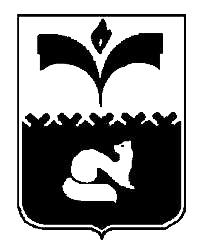 ДУМА ГОРОДА ПОКАЧИХанты-Мансийский автономный округ - ЮграРЕШЕНИЕот  30.04.2014		                                                        № 36Об установлении меры социальной поддержки, предоставляемой гражданам, проживающим на территории города Покачи, страдающим хронической почечной недостаточностью и нуждающимся в процедуре программного гемодиализаРассмотрев проект решения Думы города Покачи «Об установлении меры социальной поддержки, предоставляемой гражданам, проживающим на территории города Покачи, страдающим хронической почечной недостаточностью и нуждающимся в процедуре программного гемодиализа», в соответствии с частью 5 статьи 20 Федерального закона от 06.10.2003 №131-ФЗ «Об общих принципах организации местного самоуправления в Российской Федерации», и частью 2 статьи 19 Устава города Покачи, Дума городаРЕШИЛА:1. Установить за счет средств местного бюджета меру социальной поддержки, предоставляемую гражданам, проживающим на территории города Покачи, страдающим хронической почечной недостаточностью и нуждающимся в процедуре программного гемодиализа, в виде организации перевозок к месту получения программного гемодиализа и обратно. 2. Администрации города Покачи утвердить порядок и условия предоставления меры социальной поддержки, установленной частью 1 настоящего решения.3. Настоящее решение вступает в силу после его официального опубликования.4. Опубликовать настоящее решение в газете «Покачевский вестник».5. Контроль за выполнением решения возложить на постоянную комиссию Думы города по социальной политике (председатель                В.Л.  Таненков ). Глава города ПокачиР.З. Халиуллин____________________     Председатель Думы города  Покачи     Н.В. Борисова _______________________________